.SIDE, TOGETHER, SIDE, CROSS SHUFFLE, ROCK LEFT, RECOVER, CROSS SHUFFLESTEP RIGHT, ½ TURN LEFT, STEP FORWARD, ½ TURN LEFT, WALK TWICE, LOCK STEP FORWARDSTEP FORWARD, ½ TURN RIGHT, FULL TURN TRIPLE WITH LEFT SWEEP, CROSS, STEP BACK, ¼ LEFT, CROSSREPEATMissing You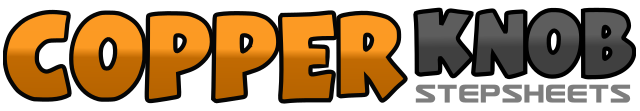 .......Count:24Wall:4Level:Improver cha cha.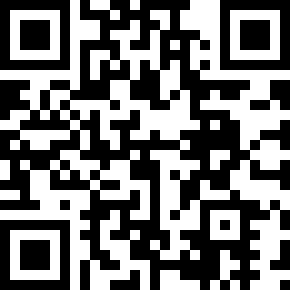 Choreographer:Raymond Sarlemijn (NL) & Darren Bailey (UK)Raymond Sarlemijn (NL) & Darren Bailey (UK)Raymond Sarlemijn (NL) & Darren Bailey (UK)Raymond Sarlemijn (NL) & Darren Bailey (UK)Raymond Sarlemijn (NL) & Darren Bailey (UK).Music:Missin' You - Foster Martin BandMissin' You - Foster Martin BandMissin' You - Foster Martin BandMissin' You - Foster Martin BandMissin' You - Foster Martin Band........1-3Step left foot to left side, close right foot next to left foot, step left foot to left side4&5Cross right foot over left foot, & step left foot to left side, cross right foot over left foot6-7Rock left foot to left side, recover onto right foot8&1Cross left foot over right foot, step right foot to right side, cross left foot over right foot2-3Step right foot to right side, pivot ½ turn left stepping forward onto left foot (6:00)4-5Step forward onto right foot, make a ½ turn to the left (12:00)6-7Walk forward on right foot, walk forward on left foot8&1Step forward on right foot, lock left foot behind right foot, step forward on right foot2-3Step forward on left foot, make a ½ turn right (6:00)4&5Make a ½ turn right stepping back on left foot, & make a ½ turn right stepping forward on right foot sweep left foot form back to front (6:00)6-7Cross left foot over right foot, step back on right foot&8&Make a ¼ turn left stepping left foot to left side, cross right foot over left foot. (3:00)